Wibble wobble, jelly on a plate Make a fantastic jelly using seasonal fruit, such as blueberries and strawberries. You could sing the following nursery rhyme whilst serving it! Jelly on a plate, jelly on a plate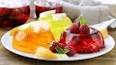 Wibble wobble, wibble wobble, jelly on a plateJelly on a plate, jelly on a plateWibble wobble, wibble wobble, jelly on a plate!Fruit JellyIngredients:1 pack sugar free raspberry jelly50g strawberries 50g raspberries 25g blueberries (optional)Equipment: Measuring jug, spoon, chopping board, knife, large bowl, four glasses/small bowls.Method: Make up the jelly, as per instructions on the packaging. Wash the fruit. Remove the green stalk from the strawberries and cut into quarters.Place the fruit into a large bowl or individual small bowls/glasses. Pour the jelly over the fruit. Allow to cool, then set in the fridge.Top tips: Use different types of jelly and fresh fruit. Canned fruit (in natural juice) could be used.Be creative! Why not use different flavoured jelly and make a layered desert?